KITCHEN CLEANING SCHEDULE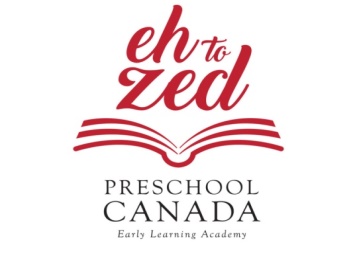 Week:_______________________________________KITCHEN CLEANING SCHEDULEWeek:_______________________________________JOBSMONDAYTUESDAYWEDNESDAYTHURSDAYFRIDAYKitchen cleaned daily (floors, stove, counters, fridge) Garbage emptiedClean stove burners inside 1x weeklyFreezer cleaned 1x weeklyFridge cleaned 1x weeklyPaper towels, Kleenex refilledCheck for no nut products 1x weeklyCheck for any expired foodJOBSMONDAYTUESDAYWEDNESDAYTHURSDAYFRIDAYKitchen cleaned daily (floors, stove, counters, fridge) Garbage emptiedClean stove burners inside 1x weeklyFreezer cleaned 1x weeklyFridge cleaned 1x weeklyPaper towels, Kleenex refilledCheck for no nut products 1x weeklyCheck for any expired food